2.pielikumsCURRICULUM VITAE ()konkursam mērķstipendijas saņemšanaiESF projektā „Atbalsts doktora studijām Latvijas Universitātē”Mērķstipendijas pretendenta _____________________ /__________________/	____._____. 20_____                        paraksts                            paraksta atšifrējums			* Norādītos datus LU izmantos tikai mērķstipendijas administrēšanas nolūkā.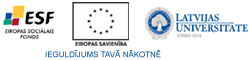 1.gada doktorants     2.gada doktorants     3.gada doktorants     4.gada doktorants     Zinātniskā grāda pretendents     1. Vispārīgās ziņas2. Izglītība Augstākā (iegūtais grāds, iegūšanas vieta un gads, maģistra darba atzīme)Valodas (runātprasme, lasītprasme, rakstītprasme; novērtēt 5 ballu sistēmā, kur vērtējums 5 ir augstākais – TOEFL vai stažēšanās ārzemēs vismaz sešu mēnešu ilgumā – bez pārtraukuma)3. Darba pieredze Darbavietas nosaukums, amats4. Publikācijas Publikācijas (norādīt pilnu nosaukumu, līdzautorus, izdevumu, publicēšanas gadu, vietu un lappušu skaitu, norādīt, vai publikācija ir sagatavota, iesniegta publicēšanai vai publicēta):periodikā ar aprēķinātu citējamības indeksucita veida periodikāmonogrāfijasmonogrāfiju daļascitas publikācijas (mācību grāmatas, mācību līdzekļi, kas izdoti reģistrētos apgādos, populārzinātniskas publikācijas, patenti, licences u.c.)5. Līdzdalība konferencēs Piedalīšanās ar referātu (jebkura veida) konferencēs un kongresos (norādīt pasākuma norises vietu un laiku, referāta nosaukumu, līdzautorus, tēžu publicēšanas izdevumu, vietu, gadu, lapaspušu skaitu):starptautiskas konferences vai kongresivietējas konferences vai kongresicits6. Pedagoģiskais darbs un pētniecībaLektora darba pieredzes apgūšana, piedaloties bakalaura, maģistra studiju programmu realizācijā Vadītie vai recenzētie bakalaura vai kvalifikācijas darbi Dalība konkursa kārtībā iegūto zinātnisko projektu realizācijā pēdējo 3 gadu laikā (projekta nosaukums, realizācijas laiks, finansētājs un amats)7. Starptautiskā sadarbība Stažēšanās ārzemju augstskolās un pētniecības iestādēs (viena mēneša ilgumā vai 2-6 mēneši bez pārtraukuma)Darbu izpilda sadarbībā ar ārvalstu partneriemLekcijas, skolas u.c. ārzemju augstskolās un pētniecības iestādēsCits